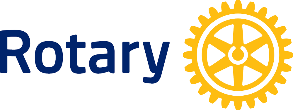 Rotary District 6040District Grant GuidelinesEffective January  2021 for 2021-22 Rotary Year   	All D6040 Global Grant (GG) and District Grant (DG) projects are governed by and established by The Rotary Foundation (TRF).  The Terms and Conditions may be found on the Rotary International Web site, www.rotary.org. (Go to www.rotary.org->My Rotary and search on Terms and Conditions.)The amount of money available for district grants is determined annually and is based on the annual fund contributions of District 6040 Rotarians to TRF’s Annual Fund/SHARE three years prior. Community service and small international projects are funded through District Grants and larger international projects are funded through the Global Grant program.  The District Grant Subcommittee recommends the District 6040 district grants projects for funding following the guidelines below.  This subcommittee accepts applications, allocates and distributes money for approved grants.  The District Executive Council and The Rotary Foundation give final approval to the district grant plans for the Rotary year.   Questions about district grants should be sent to D6040 Grant Sub-Committee Chair, Pat Kurtzeman, pat.kurtzeman44@gmail.com, 660-665-0428 or District Rotary Foundation Chair, Kim LeSage, kimlesage@sbcglobal.net,  816-838-2336.TRF requires Clubs to be grants qualified.   The schedule of grants management trainings will be available by March 15, 2021 and be sent to 2020/2021 club presidents, presidents-elect, 2020/2021 Grants Managers and 2020/2021 Club Foundation Chairs and posted on the district website.  Grants management training will be conducted via online training modules. There are four modules covering:  The Rotary Foundation, An Overview of Grant Management, District Grants, and International Grants.  Three of the four are followed by a post test.  To be Grants Qualified for the 2021/2022 Rotary year, the:The 2021/2022 Club President and Club Grants Manager must complete on-line Grants Management Training by April 30, 2021.The 2021/2022 Club President and President-Elect must submit a signed Memorandum of Understanding to the District Grants Sub-Committee Chair, Pat Kurtzeman, by April 30, 2021.Important Dates in 2020-21Grant Qualifications Training will be available on line between March 15, 2021 and April 30, 2021. It can be located on the D6040 website at Rotary6040.com under the pull-down “Foundation” located on the upper right-hand side of the home page.April 30, 2021 - The 2021/2022 Club President and Grants Manager must complete grants Qualification Training.April 30, 2021 - A Memorandum of Understanding signed by the 2020-21 Club President and President-Elect is due to D6040 Grants Sub-Committee Chair, Pat Kurtzeman, patkurtzeman44@gmail.com May 30, 2021 - Grant applications for 2021/2022 Rotary Year are due to D6040 Grant Sub-Committee Chair, Pat Kurtzeman, pat.kurtzeman44@gmail.com.  July 15, 2021 - Completed final grant reports for the 2020/2021 Rotary Year are due to the D6040 Grants Subcommittee Chair, Pat Kurtzeman, patkurtzeman44@gmail.com.May 30, 2022 – Completed grant reports for the 2021/2022 Rotary Year are due to the D6040 Grants Subcommittee Chair, Pat Kurtzeman, patkurtzeman44@gmail.com.District Grant RequirementsThe District 6040 Grant Subcommittee administers District 6040 grants in accordance with the following Requirements, in addition to TRF Terms and Conditions.Area of Focus.  A grant project must be humanitarian in nature and must benefit a community need through one of TRF’s areas of focus:Promoting PeaceFighting DiseaseProviding Clean WaterSaving Mothers and ChildrenSupporting EducationGrowing Local EconomiesSupporting the EnvironmentSustainable impact:  The project’s impact should be sustainable, i.e., the impact or benefits continue after the project is completed and the benefitting recipient can maintain the project2and its outcome.  One application per club.  Clubs may submit one District Grant application.  If District Grant funds remain after the first round of applications, there may be a second round at which time a club could submit a second district grant for a different project or expand the scope of the first grant submitted. Final reporting deadlines will remain the same and due May 30, 2022.  If budgeted District Grant funds remain after a second round of applications, the District Grant Committee may use the funds for a district project approved by the District Rotary Foundation Chair and the District Executive Committee.  The maximum District Grant request is $2,500.00.  Club contributions are matched $1 (club)-$1 (district). Example:  $2,500 (club) matched $2,500 (district) for a total grant of $5,000.  The total cost of the project may exceed $5,000 if the club has additional funding sources.  Another example – a club contribution of $1,500 – district match of $1,500 total grant of $3,000.  Clubs may apply for less than the maximum amount.On-going support to beneficiaries.  If the grant is to benefit a previously supported beneficiary, the grant application should explain how the grant enhances or extends the outcomes of earlier grants.Hands 0n Implementation. The District Grant project should have a “hands on” implementation component; it is expected club members participate in a hands-on activity related to the grant implementation as part of the project. Not solely a financial contribution – No Pass-Through Funds. District Grant funds cannot be used solely as a financial contribution to the beneficiary/recipient.  Partnerships with other organizations are encouraged, however, the club and district portions of the grant must remain under the club’s control so that receipts, invoices, and bank statements are available to the club for inclusion in the final report.  Special Purchasing Circumstances.  Please contact the District Grant Chair to obtain permission for disbursements outside the grant guidelines as outlined in 8a and 8b (below).  The club is still responsible for all receipts, invoices, and bank statements.If Partner Organization can obtain lower prices through their organizational purchasing power and grant funds need to be sent directly to a partner organization.If the lowest price can only be obtained using Rotarians’ personal credit cards.Rotary grants may not be used for employee salaries or overhead of beneficiaries.Signage at the project site recognizing Rotary’s contribution will strengthen the grant application and should be explained/detailed in the application.No project expenditures before Grant approval.  Expenses incurred before The Rotary Foundation (international level) approval are ineligible for reimbursement. This policy applies to any club funds used for the grant, including matching club funds. A separate bank account must be maintained for District Grant Funds and bank statements and disbursement checks must be submitted with the final report.All disbursements from the District Grant Account must have two signatures.ReportingFinal report. The project must be completed, and the final report filed by May 30 2022.   Reports that are not received by May 30, 2022 will result in the following process:District Grant Chair and District Rotary Foundation Chair approval is needed to determine if a new deadline can be applied.  This determination will be made based on the status of the grant, how near it is to completion, implementation problems, problems with resources or partners, etc.  If a new deadline is not established by the District Grant Chair and DRFC, the club will be automatically disqualified from receiving a grant in the next Rotary year and will have to return the funding from the current Rotary year.If clubs encounter circumstances beyond their control that delay implementation and reporting on their 2021-2022 grant project, the club president or grants manager should contact the Grant Subcommittee Chair, Pat Kurtzeman, pat.kurtzeman44@gmail.com, 660-665-0428 immediately upon identification of the problem.Late club reporting to the district results in the delay of the receipt of district grant funds in the next Rotary year.All Final reports will need pictures of the project and signage submitted in jpg format. These will be used for District promotion of the Grant projects.Selection CriteriaShould the number of District Grant applications exceed available funding, preference in awarding a District Grant will be given to clubs that:  Projects that meet the four criteria listed below will have priority in grant awards.Clubs that participate in giving to The Rotary Foundation through Annual Fund-ShareSponsor a community service project.  Small international service projects will be considered after community service projects.Clubs that reported on-time in the previous Rotary year or notified the District Grants subcommittee of implementation problems and returned their grant funds.Present plans to recognize Rotary in signage related to the project or through a local publicity.Recommended Club Timeline: January thru April 2021, the 2021/2022 Club President (working jointly with the 2020-/2021-Club President) should begin project development and grant preparation by April 2021 to meet all grant application deadlines. Anticipated Review and Funding Dates:The District Grants committee will attempt to review and approve the 2021/2022 applications by July 1, 2021.   Funding is anticipated between August 1st and August 15th.*A club grant manager is any Rotary club member, other than the 2021-2022 club president, who agrees to:  1) attend Grant Management Training, 2) work with club committees to develop grant applications that meet D6040 and TRF grant guidelines, 3) assist the club president in meeting deadlines, 4) ensure grants are implemented according to all guidelines, and 5) ensure that final reports are submitted in the needed format and by the designated deadlines.